“一切由你创造”顺丰集团--顺丰科技2024届校园招聘一、公司简介顺丰是中国第一大、全球第四大综合供应链集团，为客户提供国内及国际端到端一站式供应链服务。依托领先的科技研发能力，致力于构建数字化供应链生态，成为全球智慧供应链的领导者。同时,顺丰还是一家具有“天网+地网+信息网”网络规模优势的智能供应链运营商，拥有对全网络强有力管控的经营模式。顺丰科技是顺丰旗下的子公司，成立于2009年。顺丰科技基于多元业务中沉淀的海量数据和行业解决方案经验，结合领先的智能化、数字化物流技术应用，推动供应链技术创新、助力各行业客户打造高效响应的现代化供应链体系。二、招聘对象2024届应届毕业生（毕业时间为2023年10月1日-2024年9月30日）三、招聘岗位岗位类别研发类：Java开发工程师、前端开发工程师、移动端开发工程师、测试开发工程师、运维开发工程师、信息安全工程师等算法与大数据类：机器学习工程师、运筹优化算法工程师、数据开发工程师、大数据平台开发工程师、大数据挖掘与分析工程师等产品类：产品经理、产品运营经理、解决方案顾问等测试/设计/项目管理类：测试工程师、UI设计师、项目管理工程师等职能类：人力资源、财务管理、企划等工作城市深圳、武汉、上海等四、岗位详情及投递方式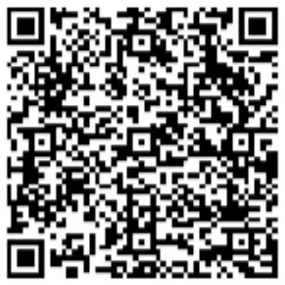 可以通过以下两种方式进行网申：一：扫描右方二维码进行投递二：复制下方链接进行网申                             顺丰科技校园招聘https://campus.sf-express.com/m/?channel=29&referCode=3YBFAY#/positionDetail/1392五、招聘流程1. 网申/内推：通过上述链接/二维码进行网申，可选择意向职位进行申请，每位同学可以投递两个志愿。注册简历时请务必确保个人信息（毕业院校、毕业时间、英语成绩等）填写准确；PS：通过复制链接进行投递为隐藏内推哦2. 测评/笔试：申请职位后会即时收到测评，请根据网站提示进行测评。部分岗位将安排笔试环节，笔试将分批进行，收到短信后可选择最近批次参与；3. 远程/现场面试：共3轮面试（含2轮专业面、1轮HR面）；4. Offer及签约：通过面试同学将于10月中旬开始滚动发出offer。六、更多招聘详情，请关注“顺丰科技招聘”微信公众号！